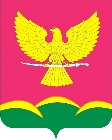 АДМИНИСТРАЦИЯ НОВОТИТАРОВСКОГОСЕЛЬСКОГО ПОСЕЛЕНИЯ ДИНСКОГО РАЙОНАПОСТАНОВЛЕНИЕот 04.04.2022                                                                                                      № 185ст. НовотитаровскаяОб утверждении Порядка взаимодействия структурных подразделений администрации муниципального образования Новотитаровского сельского поселения в составе муниципального образования Динской район, муниципальных учреждений и унитарных предприятий муниципального образования Новотитаровского сельского поселения в составе муниципального образования Динской район, операторов связи, инфраструктурных операторов при размещении опор двойного назначения на месте опор, находящихся в муниципальной собственности (в том числе обремененных правами третьих лиц) в целях установки и эксплуатации оборудования связиВ соответствии с федеральным законом от 16.10.2003 №131-ФЗ «Об общих принципах организации местного самоуправления в Российской Федерации», руководствуясь ст. 59 Устава Новотитаровского сельского поселения Динского района, п о с т а н о в л я ю:1. Утвердить Порядок взаимодействия структурных подразделений администрации муниципального образования Новотитаровского сельского поселения в составе муниципального образования Динской район, муниципальных учреждений и унитарных предприятий муниципального образования Новотитаровского сельского поселения в составе муниципального образования Динской район, операторов связи, инфраструктурных операторов при размещении опор двойного назначения на месте опор, находящихся в муниципальной собственности (в том числе обремененных правами третьих лиц) в целях установки и эксплуатации оборудования связи (приложение).2. Начальнику отдела ЖКХ, транспорта, малого и среднего бизнеса (Бондарь) обнародовать настоящее постановление в соответствии с действующим законодательством и разместить на официальном сайте Новотитаровского сельского поселения Динского района www.novotitarovskaya.info.3. Контроль за выполнением настоящего постановления возложить на заместителя главы Новотитаровского сельского поселения Динского района Г.Н. Черныш.4. Постановление вступает в силу после его официального обнародования. Глава Новотитаровского сельского поселения                                                                             С.К. Кошман